NOTIFIQUESE Y CUMPLASE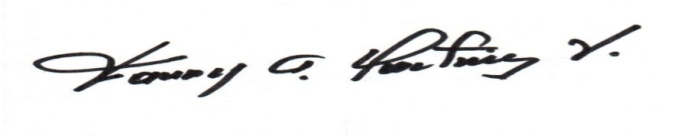 FANNY AMPARO MARTINEZ TAFURSecretaría de Tránsito y Transporte de ArmeniaPoyecto / Elaboro: Laura T.TReviso: Aleyda.M.BNo Liquidación de créditoNombre y ApellidosCedula NoPLACAValor2018-001JUNIOR DE JESUS MIELES C.77.016.387VIZ540$139.0292018-002HERNAN REIMUNDO CRUZ  L.18.143.804VKI251$414.7072018-0032018-004, 2018-0052018-006 2018-007.BANCO PICHINCHA 8902007567GQM052, VKI307, VKQ175, VKQ176, VKQ174.$259.028,$403.269, $327,393, $268.095$176.5552018-008GUSTAVO HERNANDEZ CRUZ 13.470.477.SKN846$186.9682018-009J Y P SERVICIOS LTDA 8460005999VKH688$196.5322018-011WILSON GUTIERREZ FRANCO9.809.761SWI707$815.9992018-012GUSTAVO ADOLFO TAMAYO J.70.325.062VKH388$93.8882018-013DAMELIS LEONOR BRITTO OJEDA56.053.865VIZ421$160.0412018-014JACQUELINE ARIZA QUINTERO24.581.574WNA338$141.0682018-015LISNEY DEL CARMEN CORDOBA MERCADO. 64.554.888WNF828$56.8552018-016ARMANDO HOME RAMIREZ10.091.393VKI268$219.711